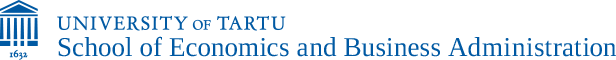 ASSOCIATE PROFESSOR IN INNOVATION MANAGEMENT AND INTERNATIONAL BUSINESSContract Type: Permanent, full time (40 working hours per week)The University of Tartu (UT) was founded in 1632. It is a member of the Coimbra Group. UT belongs to the top 3% of world's best universities (http://www.ut.ee/en/about-us/ut-rankings). It has about 14500 students (http://www.ut.ee/en/university). The School of Economics and Business Administration has about 1300 students (including about 70 doctoral students) and 80 staff members (http://www.mtk.ut.ee/en/about-faculty). In Fall 2019, the School will move to the new IT House together with the Entrepreneurship Centre, the Institute of Computer Science and the Institute of Mathematics and Statistics.The School of Economics and Business Administration seeks applicants for a position of an Associate Professor in Innovation Management and International Business preferably beginning on September 1, 2016 with the following responsibilities:conduct and publish internationally excellent research on innovation management, international business and related themes alone and/or with colleagues from the university and/or other scholarsteach core and elective courses in innovation management and international business to BA, MBA and PhD students supervise MBA and Ph.D. students specialized in innovation management and/or international business research apply for local and international research grantslead or act as a principal investigator in local and international grant projectsrepresent the university at local, regional, national and international level: participate at conferences, in international organizations, professional bodies etc.Person specification Essential criteriaPhD in innovation or international business or a close fieldsufficient knowledge in innovation management and/or international business to teach and conduct high quality research proven publication record in internationally acknowledged journalsa good track record in teaching excellent communication, presentation and co-operation skillsestablished record of supervision of research studentsability to identify new collaboration opportunitiesability to teach and write scientific articles fluently in English (the applicant is not required to study Estonian – all teaching will be in English)Desirable criteriaability and readiness to interact with local businesses and entrepreneursexperience in developing and delivering new coursesexcellent management and leadership skillsfluency in applying quantitative and/or qualitative research methodsexperience in international research and/or teaching co-operationdemonstrable potential to attract research funding Priority is given to a candidate with combined capabilities in innovation management and international business, but candidates specialized in one of these fields will be also seriously considered. The salary will be higher than the minimum of the UT salary scale: approximately around 20 000 (net) per annum. The deadline for submitting applications is May 2nd 2016, but candidates are strongly encouraged to submit as soon as possible. To apply for this role, please see the detailed information about the application procedure, personnel regulations and documents of the University of Tartu athttp://www.ut.ee/en/welcome/job-offer/associate-professor-innovation-managementTo find out more about the position, please contact Prof Urmas Varblane, Head of the Chair of International Business and Innovation, Urmas.Varblane@ut.ee